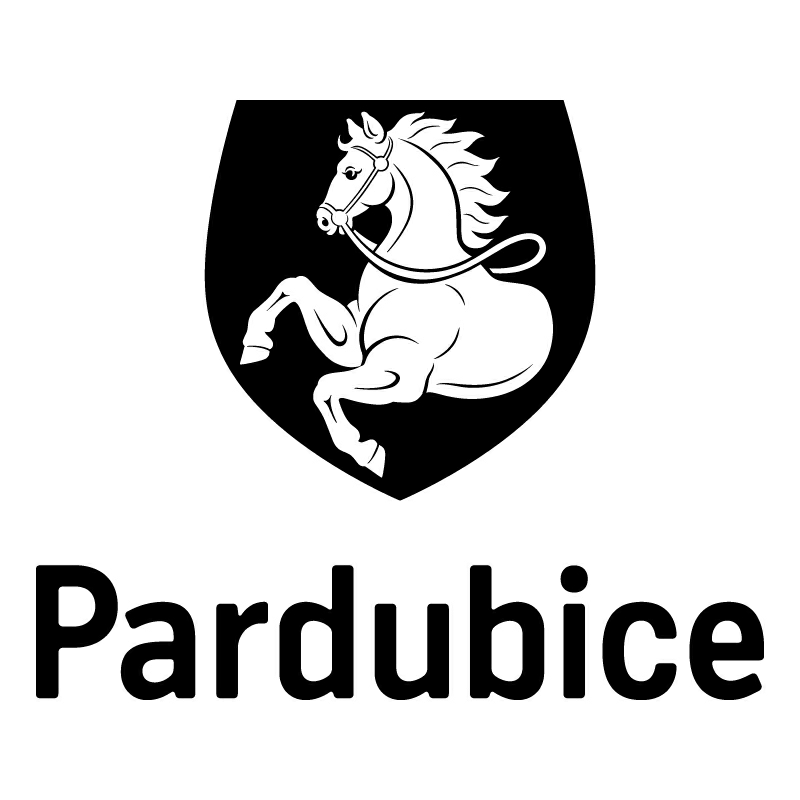 *S00BX01RLW7Y*Statutární město PardubiceStatutární město PardubiceStatutární město PardubiceStatutární město PardubiceMagistrát města PardubicMagistrát města PardubicMagistrát města PardubicMagistrát města PardubicObjednatel:Objednatel:Objednatel:Objednatel:Objednatel:Objednatel:Dodavatel:Dodavatel:Statutární město PardubiceStatutární město PardubiceStatutární město PardubiceStatutární město PardubiceStatutární město PardubiceStatutární město PardubiceOTIS a.s.OTIS a.s.Magistrát města PardubicMagistrát města PardubicMagistrát města PardubicMagistrát města PardubicMagistrát města PardubicMagistrát města PardubicJ. Opletala 3506/45J. Opletala 3506/45Pernštýnské náměstí 1Pernštýnské náměstí 1Pernštýnské náměstí 1Pernštýnské náměstí 1Pernštýnské náměstí 1Pernštýnské náměstí 169002 Břeclav69002 Břeclav53021 Pardubice I53021 Pardubice I53021 Pardubice I53021 Pardubice I53021 Pardubice I53021 Pardubice IIČO: 42324254IČO: 42324254IČO: 00274046IČO: 00274046IČO: 00274046IČO: 00274046IČO: 00274046IČO: 00274046DIČ: CZ42324254DIČ: CZ42324254DIČ: CZ00274046DIČ: CZ00274046DIČ: CZ00274046DIČ: CZ00274046DIČ: CZ00274046DIČ: CZ00274046Číslo účtu: 326 561/0100Číslo účtu: 326 561/0100Číslo účtu: 326 561/0100Číslo účtu: 326 561/0100Číslo účtu: 326 561/0100Číslo účtu: 326 561/0100OBJEDNÁVKA č: OBJ914/00242/21OBJEDNÁVKA č: OBJ914/00242/21OBJEDNÁVKA č: OBJ914/00242/21OBJEDNÁVKA č: OBJ914/00242/21OBJEDNÁVKA č: OBJ914/00242/21OBJEDNÁVKA č: OBJ914/00242/21OBJEDNÁVKA č: OBJ914/00242/21OBJEDNÁVKA č: OBJ914/00242/21Objednáváme u vás:Objednáváme u vás:Objednáváme u vás:Objednáváme u vás:Objednáváme u vás:Objednáváme u vás:Objednáváme u vás:Objednáváme u vás:zpracování projektové dokumentace pro výběrové řízení pro výtah H5058 v budově Štrossova  č.p. 44,
cena (dle Vaší nabídky č. SCHM117934): 56.000,- Kč bez DPH (tj. 67.760,- Kč vč.DPH).
Žádáme platbu na fakturu.zpracování projektové dokumentace pro výběrové řízení pro výtah H5058 v budově Štrossova  č.p. 44,
cena (dle Vaší nabídky č. SCHM117934): 56.000,- Kč bez DPH (tj. 67.760,- Kč vč.DPH).
Žádáme platbu na fakturu.zpracování projektové dokumentace pro výběrové řízení pro výtah H5058 v budově Štrossova  č.p. 44,
cena (dle Vaší nabídky č. SCHM117934): 56.000,- Kč bez DPH (tj. 67.760,- Kč vč.DPH).
Žádáme platbu na fakturu.zpracování projektové dokumentace pro výběrové řízení pro výtah H5058 v budově Štrossova  č.p. 44,
cena (dle Vaší nabídky č. SCHM117934): 56.000,- Kč bez DPH (tj. 67.760,- Kč vč.DPH).
Žádáme platbu na fakturu.zpracování projektové dokumentace pro výběrové řízení pro výtah H5058 v budově Štrossova  č.p. 44,
cena (dle Vaší nabídky č. SCHM117934): 56.000,- Kč bez DPH (tj. 67.760,- Kč vč.DPH).
Žádáme platbu na fakturu.zpracování projektové dokumentace pro výběrové řízení pro výtah H5058 v budově Štrossova  č.p. 44,
cena (dle Vaší nabídky č. SCHM117934): 56.000,- Kč bez DPH (tj. 67.760,- Kč vč.DPH).
Žádáme platbu na fakturu.zpracování projektové dokumentace pro výběrové řízení pro výtah H5058 v budově Štrossova  č.p. 44,
cena (dle Vaší nabídky č. SCHM117934): 56.000,- Kč bez DPH (tj. 67.760,- Kč vč.DPH).
Žádáme platbu na fakturu.zpracování projektové dokumentace pro výběrové řízení pro výtah H5058 v budově Štrossova  č.p. 44,
cena (dle Vaší nabídky č. SCHM117934): 56.000,- Kč bez DPH (tj. 67.760,- Kč vč.DPH).
Žádáme platbu na fakturu.Dodání:Dodání:zpracování projektové dokumentace do 30.10.2021zpracování inženýrských činností do 20.12.2021zpracování projektové dokumentace do 30.10.2021zpracování inženýrských činností do 20.12.2021zpracování projektové dokumentace do 30.10.2021zpracování inženýrských činností do 20.12.2021zpracování projektové dokumentace do 30.10.2021zpracování inženýrských činností do 20.12.2021zpracování projektové dokumentace do 30.10.2021zpracování inženýrských činností do 20.12.2021zpracování projektové dokumentace do 30.10.2021zpracování inženýrských činností do 20.12.2021Poznámka:Poznámka:Odběratel provede úhradu ve splatnosti na bankovní účet dodavatele uvedený na faktuře za předpokladu, že dodavatel nebude ke dni uskutečnění zdanitelného plnění zveřejněný správcem daně jako nespolehlivý plátce. Pokud dodavatel bude zveřejněný správcem daně jako nespolehlivý plátce, odběratel uhradí dodavateli pouze částku bez DPH, a DPH bude uhrazeno místně příslušnému správci daně dodavatele.
Na faktuře uvádějte vždy číslo objednávky. Faktury zasílejte pokud možno elektronicky do datové schránky města ID: ukzbx4z nebo na e-mail: posta@mmp.cz.
Daňový doklad zasílejte do 10 dnů od data uskutečnění zdanitelného plnění.Odběratel provede úhradu ve splatnosti na bankovní účet dodavatele uvedený na faktuře za předpokladu, že dodavatel nebude ke dni uskutečnění zdanitelného plnění zveřejněný správcem daně jako nespolehlivý plátce. Pokud dodavatel bude zveřejněný správcem daně jako nespolehlivý plátce, odběratel uhradí dodavateli pouze částku bez DPH, a DPH bude uhrazeno místně příslušnému správci daně dodavatele.
Na faktuře uvádějte vždy číslo objednávky. Faktury zasílejte pokud možno elektronicky do datové schránky města ID: ukzbx4z nebo na e-mail: posta@mmp.cz.
Daňový doklad zasílejte do 10 dnů od data uskutečnění zdanitelného plnění.Odběratel provede úhradu ve splatnosti na bankovní účet dodavatele uvedený na faktuře za předpokladu, že dodavatel nebude ke dni uskutečnění zdanitelného plnění zveřejněný správcem daně jako nespolehlivý plátce. Pokud dodavatel bude zveřejněný správcem daně jako nespolehlivý plátce, odběratel uhradí dodavateli pouze částku bez DPH, a DPH bude uhrazeno místně příslušnému správci daně dodavatele.
Na faktuře uvádějte vždy číslo objednávky. Faktury zasílejte pokud možno elektronicky do datové schránky města ID: ukzbx4z nebo na e-mail: posta@mmp.cz.
Daňový doklad zasílejte do 10 dnů od data uskutečnění zdanitelného plnění.Odběratel provede úhradu ve splatnosti na bankovní účet dodavatele uvedený na faktuře za předpokladu, že dodavatel nebude ke dni uskutečnění zdanitelného plnění zveřejněný správcem daně jako nespolehlivý plátce. Pokud dodavatel bude zveřejněný správcem daně jako nespolehlivý plátce, odběratel uhradí dodavateli pouze částku bez DPH, a DPH bude uhrazeno místně příslušnému správci daně dodavatele.
Na faktuře uvádějte vždy číslo objednávky. Faktury zasílejte pokud možno elektronicky do datové schránky města ID: ukzbx4z nebo na e-mail: posta@mmp.cz.
Daňový doklad zasílejte do 10 dnů od data uskutečnění zdanitelného plnění.Odběratel provede úhradu ve splatnosti na bankovní účet dodavatele uvedený na faktuře za předpokladu, že dodavatel nebude ke dni uskutečnění zdanitelného plnění zveřejněný správcem daně jako nespolehlivý plátce. Pokud dodavatel bude zveřejněný správcem daně jako nespolehlivý plátce, odběratel uhradí dodavateli pouze částku bez DPH, a DPH bude uhrazeno místně příslušnému správci daně dodavatele.
Na faktuře uvádějte vždy číslo objednávky. Faktury zasílejte pokud možno elektronicky do datové schránky města ID: ukzbx4z nebo na e-mail: posta@mmp.cz.
Daňový doklad zasílejte do 10 dnů od data uskutečnění zdanitelného plnění.Odběratel provede úhradu ve splatnosti na bankovní účet dodavatele uvedený na faktuře za předpokladu, že dodavatel nebude ke dni uskutečnění zdanitelného plnění zveřejněný správcem daně jako nespolehlivý plátce. Pokud dodavatel bude zveřejněný správcem daně jako nespolehlivý plátce, odběratel uhradí dodavateli pouze částku bez DPH, a DPH bude uhrazeno místně příslušnému správci daně dodavatele.
Na faktuře uvádějte vždy číslo objednávky. Faktury zasílejte pokud možno elektronicky do datové schránky města ID: ukzbx4z nebo na e-mail: posta@mmp.cz.
Daňový doklad zasílejte do 10 dnů od data uskutečnění zdanitelného plnění.V Pardubicích dne:V Pardubicích dne:V Pardubicích dne:17.09.202117.09.202117.09.202117.09.202117.09.2021Správce rozpočtuSprávce rozpočtuSprávce rozpočtuSprávce rozpočtuSprávce rozpočtuPříkazce operacePříkazce operacePříkazce operaceVyřizuje: Malátová Hana, kancelář tajemníka, odd.hospodářské správyVyřizuje: Malátová Hana, kancelář tajemníka, odd.hospodářské správyVyřizuje: Malátová Hana, kancelář tajemníka, odd.hospodářské správyVyřizuje: Malátová Hana, kancelář tajemníka, odd.hospodářské správyVyřizuje: Malátová Hana, kancelář tajemníka, odd.hospodářské správyVyřizuje: Malátová Hana, kancelář tajemníka, odd.hospodářské správyVyřizuje: Malátová Hana, kancelář tajemníka, odd.hospodářské správyVyřizuje: Malátová Hana, kancelář tajemníka, odd.hospodářské správyTelefon: +420 466 859 142 | Email: hana.malatova@mmp.czTelefon: +420 466 859 142 | Email: hana.malatova@mmp.czTelefon: +420 466 859 142 | Email: hana.malatova@mmp.czTelefon: +420 466 859 142 | Email: hana.malatova@mmp.czTelefon: +420 466 859 142 | Email: hana.malatova@mmp.czTelefon: +420 466 859 142 | Email: hana.malatova@mmp.czTelefon: +420 466 859 142 | Email: hana.malatova@mmp.czTelefon: +420 466 859 142 | Email: hana.malatova@mmp.cz